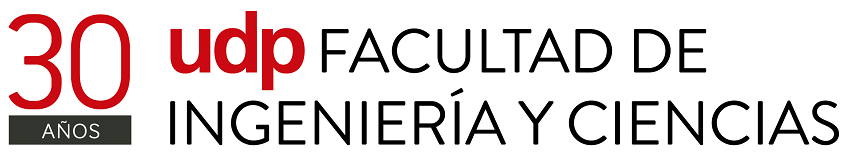 INFORME DE CUMPLIMIENTO Y EVALUACIÓN DE PRÁCTICASINGENIERÍA CIVIL EN INFORMÁTICA Y TELECOMUNICACIONESPRÁCTICA IANTECEDENTES GENERALESEVALUACIÓN DE DESEMPEÑO DEL ALUMNOEl Perfil de Egreso de los estudiantes que se forman en la Escuela de Ingeniería Civil en Informática y Telecomunicaciones declara lo siguiente:De acuerdo con este perfil descrito y su observación del desempeño del alumno, lo invitamos a responder los siguientes grupos de consulta ¿Cómo califica usted  las siguientes capacidades del alumno en práctica?¿Considera usted que el alumno demostró conocimientos y habilidades en..?
De estos conocimientos y habilidades observadas en el alumno:¿Considera usted que el alumno demostró capacidad para….?De estas capacidades observadas:¿Considera usted que el alumno demostró poseer ..?¿Qué aspecto del trabajo realizado por el alumno destacaría como un aporte a la empresa?¿Con qué nota calificaría el desempeño general del alumno? Considere que 7 es la calificación máxima. 	¿Aceptaría trabajar con otro estudiante en práctica de Ingeniería Civil en Informática y Telecomunicaciones de la Facultad de Ingeniería de la Universidad Diego Portales?IDENTIFICACIÓN DEL ALUMNO  Y ACTIVIDADIDENTIFICACIÓN DEL ALUMNO  Y ACTIVIDADIDENTIFICACIÓN DEL ALUMNO  Y ACTIVIDADIDENTIFICACIÓN DEL ALUMNO  Y ACTIVIDADIDENTIFICACIÓN DEL ALUMNO  Y ACTIVIDADIDENTIFICACIÓN DEL ALUMNO  Y ACTIVIDADIDENTIFICACIÓN DEL ALUMNO  Y ACTIVIDADIDENTIFICACIÓN DEL ALUMNO  Y ACTIVIDADIDENTIFICACIÓN DEL ALUMNO  Y ACTIVIDADIDENTIFICACIÓN DEL ALUMNO  Y ACTIVIDADIDENTIFICACIÓN DEL ALUMNO  Y ACTIVIDADIDENTIFICACIÓN DEL ALUMNO  Y ACTIVIDADIDENTIFICACIÓN DEL ALUMNO  Y ACTIVIDADIDENTIFICACIÓN DEL ALUMNO  Y ACTIVIDADIDENTIFICACIÓN DEL ALUMNO  Y ACTIVIDADNOMBRENOMBRENOMBRERUTRUTRUTFecha de inicioFecha de inicioFecha de inicioFecha de inicioFecha de inicioFecha de TérminoFecha de TérminoRemuneración Bruta                                                     Remuneración Bruta                                                     Remuneración Bruta                                                     Remuneración Bruta                                                     Remuneración Bruta                                                     Remuneración Bruta                                                               Si                    No                            Monto $          Si                    No                            Monto $          Si                    No                            Monto $          Si                    No                            Monto $          Si                    No                            Monto $          Si                    No                            Monto $          Si                    No                            Monto $          Si                    No                            Monto $          Si                    No                            Monto $Beneficios  Beneficios  Beneficios  Beneficios  Beneficios  AlimentaciónAlimentaciónAlimentaciónTransporte Transporte Otro (especifique)Otro (especifique)Otro (especifique)Principales tareas realizadas por el alumno:Principales tareas realizadas por el alumno:Principales tareas realizadas por el alumno:Principales tareas realizadas por el alumno:Principales tareas realizadas por el alumno:Principales tareas realizadas por el alumno:Principales tareas realizadas por el alumno:Principales tareas realizadas por el alumno:Principales tareas realizadas por el alumno:Principales tareas realizadas por el alumno:IDENTIFICACIÓN DE LA EMPRESAIDENTIFICACIÓN DE LA EMPRESAIDENTIFICACIÓN DE LA EMPRESAIDENTIFICACIÓN DE LA EMPRESAIDENTIFICACIÓN DE LA EMPRESAIDENTIFICACIÓN DE LA EMPRESAIDENTIFICACIÓN DE LA EMPRESAIDENTIFICACIÓN DE LA EMPRESAIDENTIFICACIÓN DE LA EMPRESAIDENTIFICACIÓN DE LA EMPRESAIDENTIFICACIÓN DE LA EMPRESAIDENTIFICACIÓN DE LA EMPRESAIDENTIFICACIÓN DE LA EMPRESAIDENTIFICACIÓN DE LA EMPRESAIDENTIFICACIÓN DE LA EMPRESANombre: Nombre: Nombre: Rubro y/o Giro Comercial:  Rubro y/o Giro Comercial:  Rubro y/o Giro Comercial:  Rubro y/o Giro Comercial:  Rubro y/o Giro Comercial:  Rubro y/o Giro Comercial:  Rubro y/o Giro Comercial:  Dirección:  Dirección:  Dirección:  Dirección:  Comuna:   Comuna:   Comuna:   Ciudad:   Ciudad:   Teléfono:  Teléfono:  Teléfono:  Teléfono:  Sitio web:  Sitio web:  Sitio web:  Sitio web:  IDENTIFICACIÓN DEL SUPERVISORIDENTIFICACIÓN DEL SUPERVISORIDENTIFICACIÓN DEL SUPERVISORIDENTIFICACIÓN DEL SUPERVISORIDENTIFICACIÓN DEL SUPERVISORIDENTIFICACIÓN DEL SUPERVISORIDENTIFICACIÓN DEL SUPERVISORIDENTIFICACIÓN DEL SUPERVISORIDENTIFICACIÓN DEL SUPERVISORIDENTIFICACIÓN DEL SUPERVISORIDENTIFICACIÓN DEL SUPERVISORIDENTIFICACIÓN DEL SUPERVISORIDENTIFICACIÓN DEL SUPERVISORIDENTIFICACIÓN DEL SUPERVISORIDENTIFICACIÓN DEL SUPERVISORSección /Departamento: Sección /Departamento: Sección /Departamento: Sección /Departamento: Sección /Departamento: Sección /Departamento: Sección /Departamento: Sección /Departamento: Sección /Departamento: Sección /Departamento: Sección /Departamento: Sección /Departamento: Sección /Departamento: Sección /Departamento: Sección /Departamento: Nombre: Nombre: Nombre: Nombre: Nombre: Nombre: Nombre: Nombre: Nombre: Nombre: Nombre: Nombre: Nombre: Nombre: Nombre: Cargo: Cargo: Cargo: Cargo: Cargo: Cargo: Cargo: Cargo: Cargo: Cargo: Cargo: Cargo: Cargo: Cargo: Cargo: Email: Email: Email: Email: Email: Email: Email: Email: Email: Email: Email: Email: Email: Email: Email: Teléfono: Teléfono: Teléfono: Teléfono: Teléfono: Teléfono: Teléfono: Teléfono: Teléfono: Teléfono: Teléfono: Teléfono: Teléfono: Teléfono: Teléfono: 
El Ingeniero Civil en Informática y Telecomunicaciones de la Universidad Diego Portales es un profesional con capacidad de liderazgo, actitud emprendedora, creativa e innovadora; con valores éticos acordes con los principios de la Universidad; una sólida formación en ciencias básicas, ciencias de la ingeniería, informática, telecomunicaciones, planificación y gestión de organizaciones.En el centro de la formación de estos Ingenieros se encuentran los sistemas informáticos y de telecomunicaciones. Estos sistemas incluyen softwares desarrollados para satisfacer requerimientos específicos de empresas y personas, bases de datos, sistemas operativos, computadores, redes de comunicación de datos y protocolos de comunicación.Este Ingeniero será capaz de conducir y participar competentemente en la gestión, diseño, análisis, implementación y operación de dichos sistemas informáticos y de telecomunicaciones, de gestionar proyectos de esta área, de desempeñarse como gerentes de empresas o servicios afines a las mismas, así como emprender sus propios negocios.(Fuente: www.udp.cl)Capacidad de..CalificaciónCalificaciónCalificaciónCalificaciónCalificaciónCalificaciónCapacidad de..Excelente7Muy Bueno6Bueno5Regular4Deficiente3-2Muy deficiente 1Exponer ideas con claridadLiderazgoTrabajo en equipoPlanificar y organizar su trabajoAdaptarse al ambiente de trabajoRelacionarse con sus pares, subalternos y jefaturaCumplir las reglas y   normas de la empresaSiNoNo aplicaMatemáticasFísicaEconomíaAdministración ComputaciónCiencias de la IngenieríaEl más destacado esabcdefEl más deficiente esabcdefSiNoNo aplicaResolver problemas complejosAplicar el enfoque sistémicoUtilizar modelos cuantitativos y tecnologíaDiseñar sistemasOperar sistemasObtener resultados adecuadosConsiderar el factor humano Considerar la sustentabilidad del medio ambienteLa más destacado en el alumno esabcdefghLa más deficiente en el alumno esabcdefghSiNoNo aplicaDisponibilidad para aprenderCapacidad para tomar decisionesSeguridad y asertividadCapacidad analíticaProactividadFlexibilidadCreatividadPerseveranciaAutocontrolEmpatía1234567SiSiNO¿Por qué?
Evaluado por	: ______________________________________________________  Cargo		: ______________________________________________________Empresa          : ______________________________________________________Fecha                  : ___________________________________________________________							_________________________							     Firma evaluador y timbre